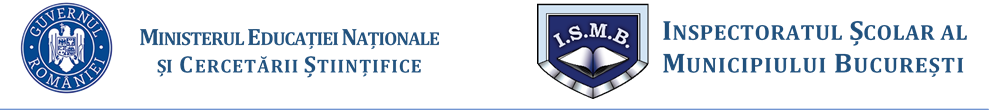 În atenția candidaților la Concursul pentru ocuparea funcțiilor vacante de Inspector Școlar General Adjunct din cadrul Inspectoratului Școlar al Municipiului București – sesiunea iulie-august 2016Perioada de înscriere a candidaților este 22 august – 4 septembrie 2016.Dosarul de înscriere la concurs se depune la inspectorul școlar pentru managementul resurselor umane din cadrul Inspectoratului Șoclar al Municipiului București, str. Icoanei nr. 19, sector 2, București (camera 12, etajul 1).Inspector Școlar GeneralIonel Florian Lixandru